INDICAÇÃO Nº 4586/2017Sugere ao Poder Executivo Municipal instalação de novo ponto de iluminação pública na Rua Caconde, próximo ao número 33, no bairro São Joaquim.Excelentíssimo Senhor Prefeito Municipal, Nos termos do Art. 108 do Regimento Interno desta Casa de Leis, dirijo-me a Vossa Excelência para sugerir ao setor competente que, por intermédio do Setor competente, promova instalação de novo ponto de iluminação pública na Rua Caconde, próximo ao número 33, no bairro São Joaquim, neste município. Justificativa:Este vereador esteve no local acima indicado a pedido de moradores da Rua Caconde, onde foi constatado que o local recebeu poste, porém, este não está com iluminação pública, o que deixa o local bastante escuro. Desta forma, pedimos que a Prefeitura proceda a instalação de suporte e lâmpada junto ao poste para assim resolver o atual problema de escuridão no período noturno. Plenário “Dr. Tancredo Neves”, em 16 de maio de 2.017.JESUS VENDEDOR-Vereador / Vice Presidente-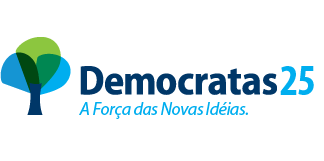 